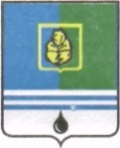 РЕШЕНИЕ                  ДУМЫ ГОРОДА КОГАЛЫМАХанты-Мансийского автономного округа - ЮгрыОт «___»_______________20___г.                                                   №_______ О награждении В соответствии с решением Думы города Когалыма от 23.09.2014               №456-ГД «Об утверждении Положения о наградах и почетных званиях города Когалыма», рассмотрев представленные ходатайства, Дума города Когалыма РЕШИЛА:Наградить Почетной грамотой Думы города Когалыма:  за многолетний добросовестный труд, высокое профессиональное мастерство, личный вклад в развитие средств массовой информации города Когалыма и в связи с 15-летним юбилеем общества с ограниченной ответственностью «Медиа-холдинг «Западная Сибирь» Гасилову Анжелу Васильевну, генерального директора общества с ограниченной ответственностью «Медиа-холдинг «Западная Сибирь»;за многолетний добросовестный труд, высокое профессиональное мастерство, значительные успехи в работе и в связи с 15-летним юбилеем общества с ограниченной ответственностью «Медиа-холдинг «Западная Сибирь» Суханова Михаила Вячеславовича, оператора СМИ производственного персонала (редакции художественных программ) телерадиокомпании «Инфосервис+» общества с ограниченной ответственностью «Медиа-холдинг «Западная Сибирь».Произвести выплату единовременного денежного поощрения в размере 5747 (пять тысяч семьсот сорок семь) рублей награжденному Почетной грамотой Думы города Когалыма с удержанием налога согласно действующему законодательству Российской Федерации.Финансирование расходов, связанных с реализацией настоящего решения, произвести за счет средств бюджета города Когалыма в пределах сметы расходов на содержание Думы города Когалыма, утверждённой на 2021 год.Опубликовать настоящее решение в газете «Когалымский вестник».Председатель Думы города Когалыма                                                       А.Ю.Говорищевапроект вносится Думой города Когалыма